Pitt Partners for Health 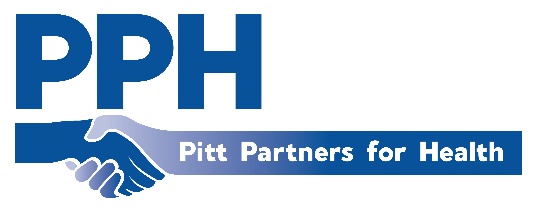 MinutesJune 9th, 2022In AttendanceAlice Keene, Amanda Sparling, Angie Watson, Antonio Milton, Ashley Penland, Brandie Garner, Catherine Nelson, Christopher Woods, Claudia Ferrufino, Cynthia Sharpe, Devinder Culver, De’Vette Thomas, Diane Wactor, Dr. Augustine Frazer, Dr. Silvernail, Eric Trinidad , Gerri Ashe, Gretchen Wilson, Jennifer Lewis, Jessica Barbee, Joy Mcleod,  Kahla Hall, Logan Crisp, Marie Welch, Mary Hall, Missy Barrow, Minerva Freeman, Nikki Coutouzis, Nicoria Williams, Patti Maye, Rob Zerniak, Robin Tant, Ronita Jones, Qua’Tavia White, Sue Anne Pilgreen, Valorie Walker.Welcome/MinutesRobin welcomed the group, reviewed the minutes, and led the group with introductions. The June monthly observances were also reviewed.Covid-19 UpdateDr. Silvernail shared the demographic history of the Covid Pandemic. It looks like we just made it over the peak of the current spring wave. We are still mostly BA2 of the omicron variant but are starting see sub-varients BA4 and BA5. Both moderna and Pfizer are looking to expand the age range to younger children.Monkey pox is now in 30 counties and about 20-30 cases in states with some as close as in Virginia and Georgia but have not yet reached NC. It is an animal virus that people have become inadvertently affected with. Monkey pox is currently being seen in mostly the MSM community. NC is currently prepping for what they will do if we start to see this in the state.County Health Rankings ReportQua’Tavia and Skip took a deeper dive into the 2022 County Health Rankings report. The data was presented to the group with trend lines applied to see future projections. ( see attached for details )Special Presentation – Lindley Brickhouse, Administrator for Access East Healthy OpportunitiesMary Introduce the guest speaker, Lindley Brickhouse, who is the administrator for the Access East Healthy Opportunities grant.This pilot program is funded through a CMS authorized grant under NC Section 1115 Medicaid Demonstration Waiver. The purpose of the Pilot is to learn the most effective ways to deliver the non-medical services Medicaid members need to get and stay healthy. NC DHHS has 3 primary goals for this program:Evaluate the effectiveness of select, evidence-based, non-medical interventionsLeverage evaluation findings to embed cost-effective interventions into the Medicaid program statewideEnsure the sustainability of delivering non-medical services identified as effectiveAccess East will be covering Beaufort, Bertie, Chowan, Edgecombe, Halifax, Herford, Martin, Northampton, and Pitt Counties. Members in these counties will be receive housing, food, transportation, and interpersonal safety services.  (See attached powerpoint for more details)Juneteenth Event PlansWGHC will be holding a Juneteenth event on Saturday June 18th from 10am-1pm at the Eppes Recreational Center. Each PPH action team has been requested to have their own table and share things that they are offering in the community.Access to Care – Healthy Lifestyles - Mental Health – Sue Anne and/or BreannaHPHC UpdateHPHC Reporting Period – The next reporting period ends on June 30th. EBI team will be contacted for data gathering and 90 day plans. AnnouncementsSummer Food Service Program - Pitt County School Nutrition Services will be offering serval summer feedings. This summer, families will have to eat on the property. This will start on June 20th.Zoom Exercise Class - Healthy Lives, Healthy Choices host zoom exercise classes every Saturday morning from 9-10. OTC Giveaway - NC MedAssist and ECU Health are hosting a free OTC medicine giveaway. It will take place at the Bethel Youth Activity Center on June 25th from 9am-2pm. If you want to request specific medications, you can pre-order online at medassist.org/mobile. No appointment or pre-registering required.Community Happenings – As a reminder, community happenings are sent every Thursday afternoon. If you are not receiving the newsletter, please check your spam and allow the sender. Future MeetingsJuly Meetings The group decided to not hold a meeting but leave these dates open for one on one help with the implementation strategies.PPH 27th Anniversary – September 8th, 2022 Next meeting August 11th, 2022